TERMO DE REFERÊNCIACONSELHO DE ARQUITETURA E URBANISMO DO PARANÁ - CAUPRPREGÃO Nº 0005/2022.Processo Administrativo n.º 2021/ADM/08.0095-00DO OBJETOContratação de empresa especializada na prestação de serviços de gerenciamento e administração de despesas de manutenção, higienização automotiva, abastecimento e equipamentos em geral (preventiva, corretiva), mediante sistema informatizado via internet e tecnologia de pagamento por meio de cartão magnético nas redes de estabelecimentos credenciadas, conforme condições, quantidades e exigências estabelecidas neste instrumento, no ETP (Estudo Técnico Preliminar) e anexos:OBS: Cartões magnéticos   individualizados e personalizados para cada veículo da frota, mais cartões avulsos, totalizando 10 cartões.Caso o CAU/PR adquira novos veículos ou contrate por regime de locação em contratos superiores a 30 dias, será solicitado cartão extra para o veículo que for incluído na frota, mediante Comprovação com Nota fiscal, ou contrato de locação.Estimativas de consumo individualizadas, do órgão gerenciador e órgão (s) e (entidades) participante (s):Tabela 02 composição do serviço do objeto, valores e quantitativos anuais e taxa ADM, estimada.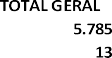 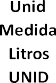 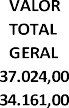 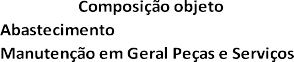 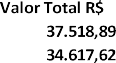 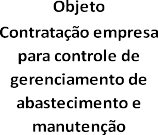 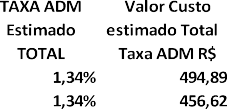 O objeto da licitação tem a natureza de serviço comum de caráter continuado, sem fornecimento de mão de obra em regime de dedicação exclusiva.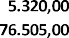 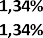 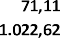 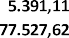 Os quantitativos e respectivos códigos dos itens são os discriminados na tabela acima.Os valores e quantitativos acima são meramente estimados, conforme planejamento dos setores do uso de veículo, assim o CAU/PR pagará o que efetivamente consumir.O valor a ser cobrado pelo consumo será o valor praticado pelo posto na bomba no momento do abastecimento, mais a taxa ADM, está e demais informações constam no ETP anexo a este processo e ao Edital.Detalhamento da contratação e todos os itens que está contratação deve atender se encontra no ETP anexo a este processo e ao Edital.A presente contratação adotará como regime de execução por Preço Global.O valor no campo em relação aos serviços será a base para o Cálculo do percentual da taxa administrativa levando em consideração o valor da proposta (Preço Global) apresentada.Os quantitativos da Tabela 02 são estimados junto com seus valores, e assim será usada como base para proceder o certame e desta forma receber a proposta em relação a TAXA ADMINISTRATIVA a ser cobrada pelos serviços.A Empresa neste caso que oferecer a menor TAXA ADMINISTRATIVA será a Empresa vencedora deste certame, já que os valores conforme modelo de Proposta Anexo a este processo, terá sua variação conforme a Taxa Administrativa oferecida e calculada em sua proposta.O fechamento da Fatura se dará através da soma do serviço e produto utilizado, mais o valor da taxa administrativa que será um percentual aplicado sobre o valor gasto, está taxa poderá ser, positiva, zero ou negativa (desconto) para o item licitado.O prazo de vigência do contrato é de 12 (doze) meses, podendo ser prorrogado por interesse das partes até o limite de 60 (sessenta) meses, com base no artigo 57, II, da Lei 8.666, de 1993.JUSTIFICATIVA E OBJETIVO DA CONTRATAÇÃOA Justificativa e objetivo da contratação encontram-se pormenorizados em Tópico específico dos Estudos Técnicos Preliminares, apêndice deste Termo de Referência.DESCRIÇÃO DA SOLUÇÃO:A descrição da solução como um todo encontra-se pormenorizada em Tópico específico dos Estudos Técnicos Preliminares, apêndice deste Termo de Referência.DA CLASSIFICAÇÃO DOS SERVIÇOS E FORMA DE SELEÇÃO DO FORNECEDORTrata-se de serviço comum, de caráter continuado e sem fornecimento de mão de obra em regime de dedicação exclusiva, a ser contratado mediante licitação, na modalidade pregão, em sua forma eletrônica.Os serviços a serem contratados enquadram-se nos pressupostos do Decreto n° 9.507, de 21 de setembro de 2018, não se constituindo em quaisquer das atividades, previstas no art. 3º do aludido decreto, cuja execução indireta é vedada.A prestação dos serviços não gera vínculo empregatício entre os empregados da Contratada e a Administração Contratante, vedando-se qualquer relação entre estes que caracterize pessoalidade e subordinação direta.REQUISITOS DA CONTRATAÇÃOConforme Estudos Preliminares, os requisitos da contratação abrangem o seguinte:Serviço continuado, sem fornecimento de mão de obra em regime de dedicação exclusiva;Serviço deverá ser realizado por meio de rede credenciada que aceitará via cartão magnético disponibilizado pela CONTRATADA, visando o fornecimento de combustíveis e a manutenção preventiva e corretiva dos veículos inclusive pneus e lubrificantes, Lavagem de veículo, mediante o fornecimento de peças e acessórios originais e serviços para atender as necessidades do Conselho.Todas as informações e requisitos sobre o objeto a ser contratada se encontra no ETP apêndice a este TR.A empresa contratada deverá possuir uma rede de fornecedores credenciadas ou terá até 30 dias corridos, para ajustar nas cidades a quais temos escritórios (Curitiba, Guarapuava, Pato Branco, Londrina, Maringá, Cascavel), postos, oficinas e lava car e os postos das demais cidades terá o prazo de 90 dias corridos, para ajusta-la conforme objeto em todo o estado.Empresa Contratada deverá possuir um preposto a qual será o contato com a CONTRATANTE para resolver qualquer problema de atendimento em relação ao CONTRATO e junto a sua rede credenciada.Deverá Manter em Site ou fornecer de outra forma uma listagem com dados (Nome da Empresa, telefone, endereço, cidade e estado) atualizada, de forma que naqueles que constem nesta lista o CONTRATANTE poderá levar o veículo sem risco de não atendimento. (Principalmente pois é montado um itinerário de viagem e para isto necessita-se de saber onde é possível abastecer).Contrato terá duração inicial de 12 meses, podendo ser renovado até 60 meses.A modalidade de serviço proposto nesta contratação é amplamente utilizada pela Administração Pública, conforme verificado em consultas ao portal de compras do Governo Federal e, atualmente, surge como modelo de contratação que substitui paradigma do contrato individualizado de várias empresas, prestadoras de serviços de manutenção de veículos dos mais diversos tipos, modelos, fabricantes e montadoras. A inovação proposta adota um sistema centralizado em uma empresa intermediadora que agrupa prestadores de serviços e fornecedores de materiais do ramo automotivo em diversas regiões do país, possibilitando a manutenção da frota por meio de uma rede de estabelecimentos credenciados.A alternativa de se contratar empresa prestadora de serviços de intermediação, hoje amplamente utilizada pelos órgãos públicos, tornou-se a mais viável e econômica para o objeto em comento, visto que se contrata a intermediação da manutenção em ampla rede de estabelecimentos, vinculada aos sistemas informatizados de gerenciamento, o que permite maior eficiência, transparência e controle sobre as transações realizadas. Soma-se a isto o fato de que a Administração somente desembolsa o que é efetivamente e imediatamente consumido.Além dos pontos acima, o adjudicatário deverá apresentar declaração de que tem pleno conhecimento das condições necessárias para a prestação do serviço como requisito para celebração do contrato.CRITÉRIOS DE SUSTENTABILIDADEOs critérios de sustentabilidade são aqueles previstos nas especificações do objeto e/ou obrigações da contratada e/ou no edital como requisito previsto em lei especial, que deverá ser realizada pela CONTRATADA. Já que não há previsão de impacto ambiental, visto que os serviços pretendidos não modificam prejudicial ao equilíbrio do ambiente físico ou social das localidades abrangidas.VISTORIA PARA A LICITAÇÃOPara o correto dimensionamento e elaboração de sua proposta, com finalidade de vistoria os veículos caso necessário, o licitante poderá realizar vistoria nas instalações do local onde eles se encontram, acompanhado por servidor designado para esse fim,de segunda à sexta-feira, das 09 horas às 17 horas, sendo que deverá ser agendado com antecedência pelo telefone (41)3218-0200, ramais 212, 223, 227, 208.O prazo para vistoria iniciar-se-á no dia útil seguinte ao da publicação do Edital, estendendo-se até o dia útil anterior à data prevista para a abertura da sessão pública.Para a vistoria o licitante, ou o seu representante legal, deverá estar devidamente identificado, apresentando documento de identidade civil e documento expedido pela empresa comprovando sua habilitação para a realização da vistoria.A não realização da vistoria não poderá embasar posteriores alegações de desconhecimento das instalações, dúvidas ou esquecimentos de quaisquer detalhes dos locais da prestação dos serviços, devendo a licitante vencedora assumir os ônus dos serviços decorrentes.A licitante deverá declarar que tomou conhecimento de todas as informações e das condições locais para o cumprimento das obrigações objeto da licitação.MODELO DE EXECUÇÃO DO OBJETO9.1. A execução do objeto seguirá a seguinte dinâmica:9.1.1. A prestação de serviços deverá atender os serviços e produtos descritos no Estudo Técnico Preliminar ETP apêndice a este TR e suas condições.MATERIAIS A SEREM DISPONIBILIZADOSPara a perfeita execução dos serviços, a Contratada deverá disponibilizar os cartões magnéticos conforme Tabela 1 deste TR e a listagem de fornecedores credenciados.INFORMAÇÕES RELEVANTES PARA O DIMENSIONAMENTO DA PROPOSTAA demanda do órgão tem como base as seguintes características:Abastecimento de veículos com álcool e/ou gasolina de 8 veículos atualmente na frota, mais os veículos que eventualmente são locados, mais combustível para utilização na jardinagem;Serviços e peças para manutenção dos veículos da Frota incluindo pneus e demais serviços e produtos necessários para que os veículos fiquem em ótimo estado para viagens com segurança aos usuários;Higienização externa e interna dos veículos em locais e produtos adequados.Detalhamento de toda necessidade está no ETP anexo ao processo e a este TR.O pagamento da empresa contratada será através da TAXA ADMINISTRATIVA, a qual for fechada no certame, que será calculada sobre o valor efetivamente gasto com os serviços e peças e produtos.A licitação se dará em relação ao preço Global considerando o valor estimado conforme Tabela 2 deste TR, sendo o valor calculado como base o valor estimado dos produtos, calculados acrescida de taxa administrativo.A proposta de preço ocorrerá através da indicação da TAXA ADMINISTRATIVA, ofertada pela contratada sobre o valor estimado de despesas previstas na contratação, que pode ser positivo, zero por cento ou negativo (desconto) para o item licitado.Valor da Proposta Global R$ Valor Estimado Total (serviços, peças e demais) R$76.505,00 + R$ valor da TX ADM (percentual) R$ xxxx = Valor Total da Proposta.Nos lances do sistema deverá ser utilizado o valor total da proposta como valor de lance, o índice deverá contar na proposta física.Como valor citado na planilha é estimado (Valor Estimado Total) em relação ao Total dos Serviços, peças e demais é estimado (fixo em relação as propostas de todos os participantes). O valor Total da proposta será variado conforme o índice da Taxa ADM aplicado sobre o mesmo.Tabela 3 Pesquisa realizada de percentual taxa administrativa;Deste modo de acordo com a pesquisa realizada e nos termos do art. 40, inciso X da Lei 8.666/93, o percentual máximo aceitável para Taxa Administrativa é de 1,34% (um inteiro e trinta e quatro centésimos), que incidirá sobre o valor estimado anual de despesas.OBRIGAÇÕES DA CONTRATANTEExigir o cumprimento de todas as obrigações assumidas pela Contratada, de acordo com as cláusulas contratuais e os termos de sua proposta;Exercer o acompanhamento e a fiscalização dos serviços, por servidor ou comissão especialmente designados, anotando em registro próprio as falhas detectadas, indicando dia, mês e ano, bem como o nome dos empregados eventualmente envolvidos, e encaminhando os apontamentos à autoridade competente para as providências cabíveis;Notificar a Contratada por escrito da ocorrência de eventuais imperfeições, falhas ou irregularidades constatadas no curso da execução dos serviços, fixando prazo para a sua correção, certificando-se que as soluções por ela propostas sejam as mais adequadas;Pagar à Contratada o valor resultante da prestação do serviço, no prazo e condições estabelecidas neste Termo de Referência;Efetuar as retenções tributárias devidas sobre o valor da Nota Fiscal/Fatura da contratada, no que couber, em conformidade com o item 6 do Anexo XI da IN SEGES/MP n. 5/2017.Não praticar atos de ingerência na administração da Contratada, tais como:Exercer o poder de mando sobre os empregados da Contratada, devendo reportar-se somente aos prepostos ou responsáveis por ela indicados, exceto quando o objeto da contratação previr o atendimento direto, tais como nos serviços de recepção e apoio ao usuário;Direcionar a contratação de pessoas para trabalhar nas empresas Contratadas;Promover ou aceitar o desvio de funções dos trabalhadores da Contratada, mediante a utilização destes em atividades distintas daquelas previstas no objeto da contratação e em relação à função específica para a qual o trabalhador foi contratado; eConsiderar os trabalhadores da Contratada como colaboradores eventuais do próprio órgão ou entidade responsável pela contratação, especialmente para efeito de concessão de diárias e passagens.Fornecer por escrito as informações necessárias para o desenvolvimento dos serviços objeto do contrato;Realizar avaliações periódicas da qualidade dos serviços, após seu recebimento;Cientificar o órgão de representação judicial da Advocacia-Geral da União para adoção das medidas cabíveis quando do descumprimento das obrigações pela Contratada;Arquivar, entre outros documentos, especificações técnicas, orçamentos, termos de recebimento, contratos e aditamentos, relatórios de inspeções técnicas após o recebimento do serviço e notificações expedidas;Fiscalizar o cumprimento dos requisitos legais, quando a contratada houver se beneficiado da preferência estabelecida pelo art. 3º, § 5º, da Lei nº 8.666, de 1993.Assegurar que o ambiente de trabalho, inclusive seus equipamentos e instalações, apresentem condições adequadas ao cumprimento, pela contratada, das normas de segurança e saúde no trabalho, quando o serviço for executado em suas dependências, ou em local por ela designado.OBRIGAÇÕES DA CONTRATADAExecutar os serviços conforme especificações deste Termo de Referência e de sua proposta, com a alocação dos empregados necessários ao perfeito cumprimento das cláusulas contratuais, além de fornecer e utilizar os materiais e equipamentos, ferramentas e utensílios necessários, na qualidade e quantidade mínimas especificadas neste Termo de Referência e em sua proposta;Reparar, corrigir, remover ou substituir, às suas expensas, no total ou em parte, no prazo fixado pelo fiscal do contrato, os serviços efetuados em que se verificarem vícios, defeitos ou incorreções resultantes da execução ou dos materiais empregados;Responsabilizar-se pelos vícios e danos decorrentes da execução do objeto, bem como por todo e qualquer dano causado à União ou à entidade federal, devendo ressarcir imediatamente a Administração em sua integralidade, ficando a Contratante autorizada a descontar da garantia, caso exigida no edital, ou dos pagamentos devidos à Contratada, o valor correspondente aos danos sofridos;Utilizar empregados habilitados e com conhecimentos básicos dos serviços a serem executados, em conformidade com as normas e determinações em vigor;Vedar a utilização, na execução dos serviços, de empregado que seja familiar de agente público ocupante de cargo em comissão ou função de confiança no órgão Contratante, nos termos do artigo 7° do Decreto n° 7.203, de 2010;Quando não for possível a verificação da regularidade no Sistema de Cadastro de Fornecedores	SICAF, a empresa contratada deverá entregar ao setor responsável pela fiscalização do contrato, até o dia trinta do mês seguinte ao da prestação dos serviços, os seguintes documentos: 1) prova de regularidade relativa à Seguridade Social; 2) certidão conjunta relativa aos tributos federais e à Dívida Ativa da União; 3) certidões que comprovem a regularidade perante a Fazenda Municipal/Estadual ou Distrital do domicílio ou sede do contratado; 4) Certidão de Regularidade do FGTS CRF; e 5) Certidão Negativa de Débitos Trabalhistas	CNDT, conforme alínea "c" do item 10.2 do Anexo VIII-B da IN SEGES/MP n. 5/2017;Responsabilizar-se pelo cumprimento das obrigações previstas em Acordo, Convenção, Dissídio Coletivo de Trabalho ou equivalentes das categorias abrangidas pelo contrato, por todas as obrigações trabalhistas, sociais, previdenciárias, tributárias e as demais previstas em legislação específica, cuja inadimplência não transfere a responsabilidade à Contratante;Comunicar ao Fiscal do contrato, no prazo de 24 (vinte e quatro) horas, qualquer ocorrência anormal ou acidente que se verifique no local dos serviços.Prestar todo esclarecimento ou informação solicitada pela Contratante ou por seus prepostos, garantindo-lhes o acesso, a qualquer tempo, ao local dos trabalhos, bem como aos documentos relativos à execução do empreendimento.Paralisar, por determinação da Contratante, qualquer atividade que não esteja sendo executada de acordo com a boa técnica ou que ponha em risco a segurança de pessoas ou bens de terceiros.Promover a guarda, manutenção e vigilância de materiais, ferramentas, e tudo o que for necessário à execução dos serviços, durante a vigência do contrato.Promover a organização técnica e administrativa dos serviços, de modo a conduzi-los eficaz e eficientemente, de acordo com os documentos e especificações que integram este Termo de Referência, no prazo determinado.Conduzir os trabalhos com estrita observância às normas da legislação pertinente, cumprindo as determinações dos Poderes Públicos, mantendo sempre limpo o local dos serviços e nas melhores condições de segurança, higiene e disciplina.Submeter previamente, por escrito, à Contratante, para análise e aprovação, quaisquer mudanças nos métodos executivos que fujam às especificações do memorial descritivo.Não permitir a utilização de qualquer trabalho do menor de dezesseis anos, exceto na condição de aprendiz para os maiores de quatorze anos; nem permitir a utilização do trabalho do menor de dezoito anos em trabalho noturno, perigoso ou insalubre;Manter durante toda a vigência do contrato, em compatibilidade com as obrigações assumidas, todas as condições de habilitação e qualificação exigidas na licitação;Cumprir, durante todo o período de execução do contrato, a reserva de cargos prevista em lei para pessoa com deficiência ou para reabilitado da Previdência Social, bem como as regras de acessibilidade previstas na legislação, quando a contratada houver se beneficiado da preferência estabelecida pela Lei nº 13.146, de 2015.Guardar sigilo sobre todas as informações obtidas em decorrência do cumprimento do contrato;Arcar com o ônus decorrente de eventual equívoco no dimensionamento dos quantitativos de sua proposta, inclusive quanto aos custos variáveis decorrentes de fatores futuros e incertos, tais como os valores providos com o quantitativo de vale transporte, devendo complementá-los, caso o previsto inicialmente em sua proposta nãoseja satisfatório para o atendimento do objeto da licitação, exceto quando ocorrer algum dos eventos arrolados nos incisos do § 1º do art. 57 da Lei nº 8.666, de 1993.Cumprir, além dos postulados legais vigentes de âmbito federal, estadual ou municipal, as normas de segurança da Contratante;Prestar os serviços dentro dos parâmetros e rotinas estabelecidos, fornecendo todos os materiais, equipamentos e utensílios em quantidade, qualidade e tecnologia adequadas, com a observância às recomendações aceitas pela boa técnica, normas e legislação;DA SUBCONTRATAÇÃONão será admitida a subcontratação do objeto licitatório.ALTERAÇÃO SUBJETIVAÉ admissível a fusão, cisão ou incorporação da contratada com/em outra pessoa jurídica, desde que sejam observados pela nova pessoa jurídica todos os requisitos de habilitação exigidos na licitação original; sejam mantidas as demais cláusulas e condições do contrato; não haja prejuízo à execução do objeto pactuado e haja a anuência expressa da Administração à continuidade do contrato.CONTROLE E FISCALIZAÇÃO DA EXECUÇÃOA fiscalização do contrato, ao verificar que houve subdimensionamento da produtividade pactuada, sem perda da qualidade na execução do serviço, deverá comunicar à autoridade responsável para que esta promova a adequação contratual à produtividade efetivamente realizada, respeitando-se os limites de alteração dos valores contratuais previstos no § 1º do artigo 65 da Lei nº 8.666, de 1993.A conformidade do material/técnica/equipamento a ser utilizado na execução dos serviços deverá ser verificada juntamente com o documento da Contratada que contenha a relação detalhada dos mesmos, de acordo com o estabelecido neste Termo de Referência, informando as respectivas quantidades e especificações técnicas, tais como: marca, qualidade e forma de uso.O representante da Contratante deverá promover o registro das ocorrências verificadas, adotando as providências necessárias ao fiel cumprimento das cláusulas contratuais, conforme o disposto nos §§ 1º e 2º do art. 67 da Lei nº 8.666, de 1993.O descumprimento total ou parcial das obrigações e responsabilidades assumidas pela Contratada ensejará a aplicação de sanções administrativas, previstas neste Termo de Referência e na legislação vigente, podendo culminar em rescisão contratual, conforme disposto nos artigos 77 e 87 da Lei nº 8.666, de 1993.As atividades de gestão e fiscalização da execução contratual devem ser realizadas de forma preventiva, rotineira e sistemática, podendo ser exercidas por servidores, equipe de fiscalização ou único servidor, desde que, no exercício dessasatribuições, fique assegurada a distinção dessas atividades e, em razão do volume de trabalho, não comprometa o desempenho de todas as ações relacionadas à Gestão do Contrato.A fiscalização técnica dos contratos avaliará constantemente a execução do objeto.Durante a execução do objeto, o fiscal técnico deverá monitorar constantemente o nível de qualidade dos serviços para evitar a sua degeneração, devendo intervir para requerer à CONTRATADA a correção das faltas, falhas e irregularidades constatadas.O fiscal técnico deverá apresentar ao preposto da CONTRATADA a avaliação da execução do objeto ou, se for o caso, a avaliação de desempenho e qualidade da prestação dos serviços realizada.Em hipótese alguma, será admitido que a própria CONTRATADA materialize a avaliação de desempenho e qualidade da prestação dos serviços realizada.A CONTRATADA poderá apresentar justificativa para a prestação do serviço com menor nível de conformidade, que poderá ser aceita pelo fiscal técnico, desde que comprovada a excepcionalidade da ocorrência, resultante exclusivamente de fatores imprevisíveis e alheios ao controle do prestador.Na hipótese de comportamento contínuo de desconformidade da prestação do serviço em relação à qualidade exigida, bem como quando esta ultrapassar os níveis mínimos toleráveis previstos nos indicadores, além dos fatores redutores, devem ser aplicadas as sanções à CONTRATADA de acordo com as regras previstas neste Termo de Referência.O fiscal técnico poderá realizar avaliação diária, semanal ou mensal, desde que o período escolhido seja suficiente para avaliar ou, se for o caso, aferir o desempenho e qualidade da prestação dos serviços.As disposições previstas nesta cláusula não excluem o disposto no Anexo VIII da Instrução Normativa SEGES/MP nº 05, de 2017, aplicável no que for pertinente à contratação.A fiscalização de que trata esta cláusula não exclui nem reduz a responsabilidade da CONTRATADA, inclusive perante terceiros, por qualquer irregularidade, ainda que resultante de imperfeições técnicas, vícios redibitórios, ou emprego de material inadequado ou de qualidade inferior e, na ocorrência desta, não Implica corresponsabilidade da CONTRATANTE ou de seus agentes, gestores e fiscais, de conformidade com o art. 70 da Lei nº 8.666, de 1993.DO RECEBIMENTO E ACEITAÇÃO DO OBJETOA emissão da Nota Fiscal/Fatura deve ser precedida do recebimento definitivo do objeto contratual, nos termos abaixo.No prazo de até 5 dias corridos do adimplemento da parcela, a CONTRATADA deverá entregar toda a documentação comprobatória do cumprimento da obrigação contratual;O recebimento provisório será realizado pelo fiscal técnico e setorial ou pela equipe de fiscalização após a entrega da documentação acima, da seguinte forma:A contratante realizará inspeção minuciosa de todos os serviços executados, por meio de profissionais técnicos competentes, acompanhados dos profissionais encarregados pelo serviço, com a finalidade de verificar a adequação dos serviços e constatar e relacionar os arremates, retoques e revisões finais que se fizerem necessários.Para efeito de recebimento provisório, ao final de cada período de faturamento, o fiscal técnico do contrato irá apurar o resultado das avaliações da execução do objeto e, se for o caso, a análise do desempenho e qualidade da prestação dos serviços realizados em consonância com os indicadores previstos, que poderá resultar no redimensionamento de valores a serem pagos à contratada, registrando em relatório a ser encaminhado ao gestor do contratoA Contratada fica obrigada a reparar, corrigir, remover, reconstruir ou substituir, às suas expensas, no todo ou em parte, o objeto em que se verificarem vícios, defeitos ou incorreções resultantes da execução ou materiais empregados, cabendo à fiscalização não atestar a última e/ou única medição de serviços até que sejam sanadas todas as eventuais pendências que possam vir a ser apontadas no Recebimento Provisório.O recebimento provisório também ficará sujeito, quando cabível, à conclusão de todos os testes de campo e à entrega dos Manuais e Instruções exigíveis.No prazo de até 10 dias corridos a partir do recebimento dos documentos da CONTRATADA, cada fiscal ou a equipe de fiscalização deverá elaborar Relatório Circunstanciado em consonância com suas atribuições, e encaminhá-lo ao gestor do contrato.Quando a fiscalização for exercida por um único servidor, o relatório circunstanciado deverá conter o registro, a análise e a conclusão acerca das ocorrências na execução do contrato, em relação à fiscalização técnica e administrativa e demais documentos que julgar necessários, devendo encaminhá- los ao gestor do contrato para recebimento definitivo.Será considerado como ocorrido o recebimento provisório com a entrega do relatório circunstanciado ou, em havendo mais de um a ser feito, com a entrega do último.Na hipótese de a verificação a que se refere o parágrafo anterior não ser procedida tempestivamente, reputar-se-á como realizada, consumando-se o recebimento provisório no dia do esgotamento do prazo.No prazo de até 10 (dez) dias corridos a partir do recebimento provisório dos serviços, o Gestor do Contrato deverá providenciar o recebimento definitivo, ato que concretiza o ateste da execução dos serviços, obedecendo as seguintes diretrizes:Realizar a análise dos relatórios e de toda a documentação apresentada pela fiscalização e, caso haja irregularidades que impeçam a liquidação e o pagamento da despesa, indicar as cláusulas contratuais pertinentes, solicitando à CONTRATADA, por escrito, as respectivas correções;Emitir Termo Circunstanciado para efeito de recebimento definitivo dos serviços prestados, com base nos relatórios e documentações apresentadas; eComunicar a empresa para que emita a Nota Fiscal ou Fatura, com o valor exato dimensionado pela fiscalização.O recebimento provisório ou definitivo do objeto não exclui a responsabilidade da Contratada pelos prejuízos resultantes da incorreta execução do contrato, ou, em qualquer época, das garantias concedidas e das responsabilidades assumidas em contrato e por força das disposições legais em vigor (Lei n° 10.406, de 2002).Os serviços poderão ser rejeitados, no todo ou em parte, quando em desacordo com as especificações constantes neste Termo de Referência e na proposta, devendo ser corrigidos/refeitos/substituídos no prazo fixado pelo fiscal do contrato, às custas da Contratada, sem prejuízo da aplicação de penalidades.DO PAGAMENTOA emissão da Nota Fiscal/Fatura será precedida do recebimento definitivo do serviço, conforme este Termo de Referência.Quando houver glosa parcial dos serviços, a contratante deverá comunicar a empresa para que emita a nota fiscal ou fatura com o valor exato dimensionado.O pagamento será efetuado pela Contratante no prazo de 7 (sete) dias, contados do recebimento da Nota Fiscal/Fatura.Os pagamentos decorrentes de despesas cujos valores não ultrapassem o limite de que trata o inciso II do art. 24 da Lei 8.666, de 1993, deverão ser efetuados no prazo de até 5 (cinco) dias úteis, contados da data da apresentação da Nota Fiscal/Fatura, nos termos do art. 5º, § 3º, da Lei nº 8.666, de 1993.A Nota Fiscal ou Fatura deverá ser obrigatoriamente acompanhada da comprovação da regularidade fiscal, constatada por meio de consulta on-line ao SICAF ou, na impossibilidade de acesso ao referido Sistema, mediante consulta aos sítios eletrônicos oficiais ou à documentação mencionada no art. 29 da Lei nº 8.666, de 1993.Constatando-se, junto ao SICAF, a situação de irregularidade do fornecedor contratado, deverão ser tomadas as providências previstas no do art. 31 da Instrução Normativa nº 3, de 26 de abril de 2018.O setor competente para proceder o pagamento deve verificar se a Nota Fiscal ou Fatura apresentada expressa os elementos necessários e essenciais do documento, tais como:o prazo de validade;a data da emissão;os dados do contrato e do órgão contratante;o período de prestação dos serviços;o valor a pagar; e eventual destaque do valor de retenções tributárias cabíveis.Havendo erro na apresentação da Nota Fiscal/Fatura, ou circunstância que impeça a liquidação da despesa, o pagamento ficará sobrestado até que a Contratada providencie as medidas saneadoras. Nesta hipótese, o prazo para pagamento iniciar-se- á após a comprovação da regularização da situação, não acarretando qualquer ônus para a Contratante;Será considerada data do pagamento o dia em que constar como emitida a ordem bancária para pagamento.Antes de cada pagamento à contratada, será realizada consulta ao SICAF para verificar a manutenção das condições de habilitação exigidas no edital.Constatando-se, junto ao SICAF, a situação de irregularidade da contratada, será providenciada sua notificação, por escrito, para que, no prazo de 5 (cinco) dias úteis, regularize sua situação ou, no mesmo prazo, apresente sua defesa. O prazo poderá ser prorrogado uma vez, por igual período, a critério da contratante.Não havendo regularização ou sendo a defesa considerada improcedente, a contratante deverá comunicar aos órgãos responsáveis pela fiscalização da regularidade fiscal quanto à inadimplência da contratada, bem como quanto à existência de pagamento a ser efetuado, para que sejam acionados os meios pertinentes e necessários para garantir o recebimento de seus créditos.Persistindo a irregularidade, a contratante deverá adotar as medidas necessárias à rescisão contratual nos autos do processo administrativo correspondente, assegurada à contratada a ampla defesa.Havendo a efetiva execução do objeto, os pagamentos serão realizados normalmente, até que se decida pela rescisão do contrato, caso a contratada não regularize sua situação junto ao SICAF.Será rescindido o contrato em execução com a contratada inadimplente no SICAF, salvo por motivo de economicidade, segurança nacionalou outro de interesse público de alta relevância, devidamente justificado, em qualquer caso, pela máxima autoridade da contratante.Previamente à emissão de nota de empenho e a cada pagamento, a Administração deverá realizar consulta ao SICAF para identificar possível suspensão temporária de participação em licitação, no âmbito do órgão ou entidade, proibição de contratar com o Poder Público, bem como ocorrências impeditivas indiretas, observado o disposto no art. 29, da Instrução Normativa nº 3, de 26 de abril de 2018.Quando do pagamento, será efetuada a retenção tributária prevista na legislação aplicável, em especial a prevista no artigo 31 da Lei 8.212, de 1993, nos termos do item 6 do Anexo XI da IN SEGES/MP n. 5/2017, quando couber.É vedado o pagamento, a qualquer título, por serviços prestados, à empresa privada que tenha em seu quadro societário servidor público da ativa do órgão contratante, com fundamento na Lei de Diretrizes Orçamentárias vigente.Nos casos de eventuais atrasos de pagamento, desde que a Contratada não tenha concorrido, de alguma forma, para tanto, o valor devido deverá ser acrescido de atualização financeira, e sua apuração se fará desde a data de seu vencimento até a data do efetivo pagamento, em que os juros de mora serão calculados à taxa de 0,5% (meio por cento) ao mês, ou 6% (seis por cento) ao ano, mediante aplicação das seguintes fórmulas:EM = I x N x VP, sendo:EM = Encargos moratórios;N = Número de dias entre a data prevista para o pagamento e a do efetivo pagamento; VP = Valor da parcela a ser paga.I = Índice de compensação financeira = 0,00016438, assim apurado:( 6 / 100 )	I = 0,00016438I	 	I = (TX)365=TX = Percentual da taxa anual = 6%REAJUSTEOs preços inicialmente contratados são fixos e irreajustáveis no prazo de um ano contado da data limite para a apresentação das propostas.Após	o	interregno	de	um	ano,	e	independentemente	de	pedido	da CONTRATADA, os preços iniciais serão reajustados, mediante a aplicação, pelaCONTRATANTE, do índice de Preço ao Consumidor Amplo - IPCA, (aplicado sobre o índice contratado) exclusivamente para as obrigações iniciadas e concluídas após a ocorrência da anualidade, com base na seguinte fórmula (art. 5º do Decreto n.º 1.054, de 1994):R = V (I   Iº) / Iº, onde:R = Valor do reajuste procurado;V = Valor contratual a ser reajustado;Iº = índice inicial - refere-se ao índice de custos ou de preços correspondente à data fixada para entrega da proposta na licitação;I = Índice relativo ao mês do reajustamento;Nos reajustes subsequentes ao primeiro, o interregno mínimo de um ano será contado a partir dos efeitos financeiros do último reajuste.No caso de atraso ou não divulgação do índice de reajustamento, o CONTRATANTE pagará à CONTRATADA a importância calculada pela última variação conhecida, liquidando a diferença correspondente tão logo seja divulgado o índice definitivo.Nas aferições finais, o índice utilizado para reajuste será, obrigatoriamente, o definitivo.Caso o índice estabelecido para reajustamento venha a ser extinto ou de qualquer forma não possa mais ser utilizado, será adotado, em substituição, o que vier a ser determinado pela legislação então em vigor.Na ausência de previsão legal quanto ao índice substituto, as partes elegerão novo índice oficial, para reajustamento do preço do valor remanescente, por meio de termo aditivo.O reajuste será realizado por apostilamento.GARANTIA DA EXECUÇÃONão haverá exigência de garantia contratual da execução, pelas razões em função do baixo risco na execução do contrato. Em que pese, o objeto seja a prestação de serviço, do tipo gerenciamento de frota, de forma continuada, não há adisponibilização direta de mão de obra pela Contratada, bem como os meios envolvidos na consecução de contrato (cartões magnéticos e sistema informatizado) já possuem níveis de segurança e confiabilidade consolidados no mercado.DAS SANÇÕES ADMINISTRATIVASComete infração administrativa nos termos da Lei nº 10.520, de 2002, a CONTRATADA que:Falhar na execução do contrato, pela inexecução, total ou parcial, de quaisquer das obrigações assumidas na contratação;Ensejar o retardamento da execução do objeto;Fraudar na execução do contrato;Comportar-se de modo inidôneo; ouCometer fraude fiscal.Pela inexecução total ou parcial do objeto deste contrato, a Administração pode aplicar à CONTRATADA as seguintes sanções:Advertência por escrito, quando do não cumprimento de quaisquer das obrigações contratuais consideradas faltas leves, assim entendidas aquelas que não acarretam prejuízos significativos para o serviço contratado;Multa de:0,1% (um décimo por cento) até 0,2% (dois décimos por cento) por dia sobre o valor adjudicado em caso de atraso na execução dos serviços, limitada a incidência a 15 (quinze) dias. Após o décimo quinto dia e a critério da Administração, no caso de execução com atraso, poderá ocorrer a não-aceitação do objeto, de forma a configurar, nessa hipótese, inexecução total da obrigação assumida, sem prejuízo da rescisão unilateral da avença;0,1% (um décimo por cento) até 10% (dez por cento) sobre o valor adjudicado, em caso de atraso na execução do objeto, por período superior ao previsto no subitem acima, ou de inexecução parcial da obrigação assumida;0,1% (um décimo por cento) até 15% (quinze por cento) sobre o valor adjudicado, em caso de inexecução total da obrigação assumida;0,2% a 3,2% por dia sobre o valor mensal do contrato, conforme detalhamento constante das tabelas 1 e 2, abaixo; e0,07% (sete centésimos por cento) do valor do contrato por dia de atraso na apresentação da garantia (seja para reforço ou por ocasião de prorrogação), observado o máximo de 2% (dois por cento). O atraso superior a 25 (vinte e cinco) dias autorizará a Administração CONTRATANTE a promover a rescisão do contrato;as penalidades de multa decorrentes de fatos diversos serão consideradas independentes entre si.Suspensão de licitar e impedimento de contratar com o órgão, entidade ou unidade administrativa pela qual a Administração Pública opera e atua concretamente, pelo prazo de até dois anosSanção de impedimento de licitar e contratar com órgãos e entidades da União, com o consequente descredenciamento no SICAF pelo prazo de até cinco anos.Declaração de inidoneidade para licitar ou contratar com a Administração Pública, enquanto perdurarem os motivos determinantes da punição ou até que seja promovida a reabilitação perante a própria autoridade que aplicou a penalidade, que será concedida sempre que a Contratada ressarcir a Contratante pelos prejuízos causados;A Sanção de impedimento de licitar e c é aplicável em quaisquer das hipóteses previstas como infração administrativa neste Termo de Referência.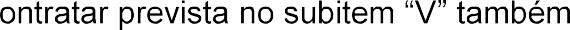 As s	 V	à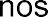 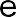 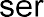 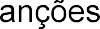 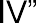 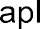 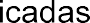 CONTRATADA juntamente com as de multa, descontando-a dos pagamentos a serem efetuados.Para efeito de aplicação de multas, às infrações são atribuídos graus, de acordo com as tabelas 1 e 2 de sanções:Tabela de sanções;Tabela 1 SançõesTabela 2 SançõesTambém ficam sujeitas às penalidades do art. 87, III e IV da Lei nº 8.666, de 1993, as empresas ou profissionais que:Tenham sofrido condenação definitiva por praticar, por meio dolosos, fraude fiscal no recolhimento de quaisquer tributos;Tenham praticado atos ilícitos visando a frustrar os objetivos da licitação;Demonstrem não possuir idoneidade para contratar com a Administração em virtude de atos ilícitos praticados.A aplicação de qualquer das penalidades previstas realizar-se-á em processo administrativo que assegurará o contraditório e a ampla defesa à CONTRATADA, observando-se o procedimento previsto na Lei nº 8.666, de 1993, e subsidiariamente a Lei nº 9.784, de 1999.As multas devidas e/ou prejuízos causados à Contratante serão deduzidos dos valores a serem pagos, ou recolhidos em favor da União, ou deduzidos da garantia, ou ainda, quando for o caso, serão inscritos na Dívida Ativa da União e cobrados judicialmente.Caso a Contratante determine, a multa deverá ser recolhida no prazo máximo de 15 (quinze) dias, a contar da data do recebimento da comunicação enviada pela autoridade competente.Caso o valor da multa não seja suficiente para cobrir os prejuízos causados pela conduta do licitante, a União ou Entidade poderá cobrar o valor remanescente judicialmente, conforme artigo 419 do Código Civil.A autoridade competente, na aplicação das sanções, levará em consideração a gravidade da conduta do infrator, o caráter educativo da pena, bem como o dano causado à Administração, observado o princípio da proporcionalidade.Se, durante o processo de aplicação de penalidade, houver indícios de prática de infração administrativa tipificada pela Lei nº 12.846, de 1º de agosto de 2013, como ato lesivo à administração pública nacional ou estrangeira, cópias do processo administrativo necessárias à apuração da responsabilidade da empresa deverão ser remetidas à autoridade competente, com despacho fundamentado, para ciência e decisão sobre a eventual instauração de investigação preliminar ou Processo Administrativo de Responsabilização - PAR.A apuração e o julgamento das demais infrações administrativas não consideradas como ato lesivo à Administração Pública nacional ou estrangeira nos termos da Lei nº 12.846, de 1º de agosto de 2013, seguirão seu rito normal na unidade administrativa.O processamento do PAR não interfere no seguimento regular dos processos administrativos específicos para apuração da ocorrência de danos e prejuízos à Administração Pública Federal resultantes de ato lesivo cometido por pessoa jurídica, com ou sem a participação de agente público.As penalidades serão obrigatoriamente registradas no SICAF.CRITÉRIOS DE SELEÇÃO DO FORNECEDOR.As exigências de habilitação jurídica e de regularidade fiscal e trabalhista são as usuais para a generalidade dos objetos, conforme disciplinado no edital.Os critérios de qualificação econômico-financeira a serem atendidos pelo fornecedor estão previstos no edital.Os critérios de qualificação técnica a serem atendidos pelo fornecedor serão:Comprovação de aptidão para a prestação dos serviços em características, quantidades e prazos compatíveis com o objeto desta licitação, ou com o item pertinente, mediante a apresentação de atestado(s) fornecido(s) por pessoas jurídicas de direito público ou privado.Para fins da comprovação de que trata este subitem, os atestados deverão dizer respeito a serviços executados com as seguintes características mínimas:Deverá haver a comprovação da experiência mínima de 3 (três) anos na prestação dos serviços, sendo aceito o somatório de atestados de períodos diferentes, não havendo obrigatoriedade de os 3 (três) anos serem ininterruptos, conforme item 10.7.1 do Anexo VII-A da IN SEGES/MPDG n. 5/2017.Os atestados deverão referir-se a serviços prestados no âmbito de sua atividade econômica principal ou secundária especificadas no contrato social vigente;Somente serão aceitos atestados expedidos após a conclusão do contrato ou se decorrido, pelo menos, um ano do início de sua execução, exceto se firmado para ser executado em prazo inferior, conforme item10.8 do Anexo VII-A da IN SEGES/MP n. 5, de 2017.Poderá ser admitida, para fins de comprovação de quantitativo mínimo do serviço, a apresentação de diferentes atestados de serviços executados de forma concomitante, pois essa situação se equivale, para fins de comprovação de capacidade técnico-operacional, a uma única contratação, nos termos do item 10.9 do Anexo VII-A da IN SEGES/MP n. 5/2017.O licitante disponibilizará todas as informações necessárias à comprovação da legitimidade dos atestados apresentados, apresentando, dentre outros documentos, cópia do contrato que deu suporte à contratação, endereço atual da contratante e local em que foram prestados os serviços, consoante o disposto no item 10.10 do Anexo VII-A da IN SEGES/MP n. 5/2017.As empresas, cadastradas ou não no SICAF, deverão apresentar atestado de vistoria assinado pelo servidor responsávelO atestado de vistoria poderá ser substituído por declaração emitida pelo licitante em que conste, alternativamente, ou que conhece as condições locais para execução do objeto; ou que tem pleno conhecimento das condições e peculiaridades inerentes à natureza do trabalho, assume total responsabilidade por este fato e não utilizará deste para quaisquer questionamentos futuros que ensejem desavenças técnicas ou financeiras com a contratante.Os critérios de aceitabilidade de preços serão:Valor Estimado Global: R$ 77.527,62 (Setenta e sete mil quinhentos e vinte e sete reais e sessenta e dois centavos).Valores unitários: conforme planilha de composição de preços anexa ao edital.O critério de julgamento da proposta é o menor preço global.As regras de desempate entre propostas são as discriminadas no edital e anexos.ESTIMATIVA DE PREÇOS E PREÇOS REFERENCIAIS.O valor máximo aceitável para a contratação, para fins de aplicação do maior desconto, será R$ 77.527,62 (Setenta e sete mil quinhentos e vinte e sete reais e sessenta e dois centavos) anual.DOS RECURSOS ORÇAMENTÁRIOS.As despesas decorrentes da presente contratação correrão à conta de recursos específicos consignados no Orçamento do CAU/PR, na dotação abaixo discriminada:Gestão/Unidade: CAU/PR 2022/2023Fonte de Recursos: Planejamento Orçamentário 2022Elemento de Despesa: Combustível e Lubrificante, Manutenção e Conservação de Veículos, peças e acessórios, Serviços de Apoio Administrativo e Operacional.Curitiba, 10 de junho de 2022.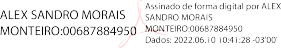 Anexos:I	Estudo Técnico Preliminar;Alex Monteiro Analista de ComprasAprovo o Termo de referência Ref. Proc ADM Nº 2021/ADM/08.0095-00 e autorizo a continuidade do processo para contratação, nos termos da legislação vigente e inciso II, art. 14º do Lei nº 10.024/2019, nas condições e quantidades definidas, por se mostrarem adequadas ao interesse da Administração.Curitiba, 10 de junho de 2022.Milton Carlos Zanelatto Gonçalves Presidente CAU/PR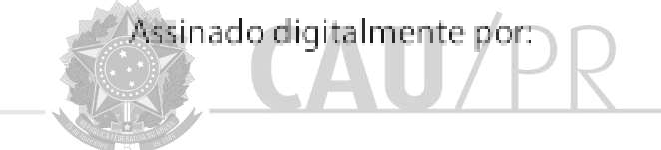 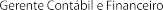 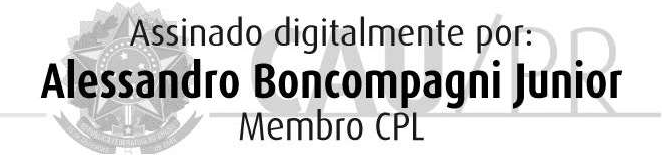 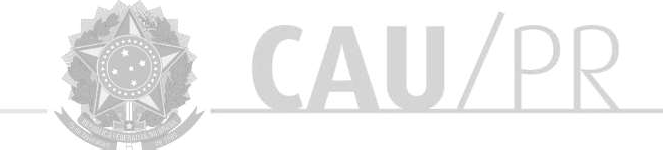 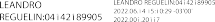 ITEMMARCA/MODELOANOKMCIDADE1Renault Sandero201622880CURITIBA2Renault Sandero201615596LONDRINA3Renault Sandero201612491MARINGÁ4Renault Sandero201619196CASCAVEL5Renault Sandero201615005PATO BRANCO6Celta201517943GUARAPUAVA7Celta201519861CURITIBA8Renault Duster2013103220CURITIBA9Cartão avulsoPermita abastecer outro veículo no caso de locaçãoNacional10Cartão avulsoPara possa comprar combustível para ou- tros equipamentos (maquina cortar gra- mas etc).Paraná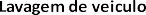 TABELA 03EmpresaUASGLicitaçãoTAXA ADMPROPOSTAUniversidade Federal de Juiz de Fora153061PE 39/20211,47%Companhia Nacional de Abastecimento -135305PE 04/20211,54%CONAB RJConselho Regional de MedicinaVeterinária/PR925619PE 01/20211,00%TAXA ADM ESTIMADA1,34%GRAUCORRESPONDÊNCIA10,2% ao dia sobre o valor mensal do contrato20,4% ao dia sobre o valor mensal do contrato30,8% ao dia sobre o valor mensal do contrato41,6% ao dia sobre o valor mensal do contrato53,2% ao dia sobre o valor mensal do contratoINFRAÇÃOINFRAÇÃOINFRAÇÃOITEMDESCRIÇÃOGRAU1Permitir situação que crie a possibilidade de causar dano físico, lesão corporal ou consequências letais, por ocorrência;052Suspender ou interromper, salvo motivo de força maior ou caso fortuito, os serviços contratuais por dia e por unidade de atendimento;043Manter funcionário sem qualificação para executar os serviços contratados, por empregado e por dia;034Recusar-se a executar serviço determinado pela fiscalização, por serviço e por dia;025Cancelar credenciamento enquanto o veículo estiver no meio da manutenção, sem transferência do mesmo a outro prestador de serviço, sem a anuência;03Para os itens a seguir, deixar de:Para os itens a seguir, deixar de:Para os itens a seguir, deixar de:6Registrar e controlar, diariamente, a assiduidade e a pontualidade dos prazos e serviços a serem executados, por ocorrência e por dia;017Cumprir determinação formal ou instrução complementar do órgão fiscalizador, por ocorrência;028Substituir empresa credenciada e por dia;019Cumprir quaisquer dos itens do Edital e seus Anexos não previstos nesta tabela de multas, após reincidência formalmente notificada pelo órgão fiscalizador, por item e por ocorrência;0310Indicar e manter durante a execução do contrato os prepostos previstos no edital/contrato;0111Providenciar Planilha atualizada com todas as informações necessárias dos credenciados.03